 Schedule Advance 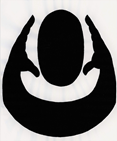 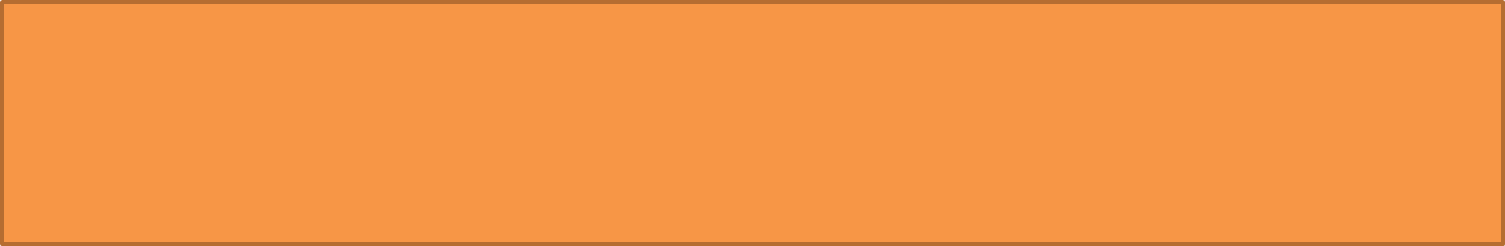 WEEK ONEWEEK ONEWEEK ONEWEEK ONEWEEK ONEWEEK ONEWEEK ONEWEEK ONEWEEK ONEHoursMon.Tues.Wed.Wed.Thurs.Thurs.Fri.Sat./Sun 7:30 - 8:30TravelDayGreetingsto theAcademyPre-assessmentAHow toStudyBStress Mgt.AStress Mgt.BHow to StudyReadingsSkills8:30 – 9:30TravelDayIntrotoCore NovusIntroPsych Ops(Pineal Gland)IntroPsych Ops(Pineal Gland)Intro to Ma’atIntro to Ma’atDating/CourtingI9:30-10:30Check inHealthScreeningDrugTestingCarpentry101Carpentry101IntellectualDeconstructionOfEmotionsIIntellectualDeconstructionOfEmotionsIWritingSkills10:30-11:30Check inHealthScreeningDrugTestingAmericanGovernment & LawAmericanGovernment & LawThe United States of Africa ConceptsThe United States of Africa ConceptsUnity &Conflict ResolutionLunchLunchLunchLunchLunchLunchLunchLunchWk. OneCont’dMon.Mon.Tues.Weds.Weds.Thurs.Thurs.Fri.Sat./Sun12:30– 1:3012:30– 1:30RoomAssign-mentAnimalScienceINew AfricanGovernment & Law ConceptsNew AfricanGovernment & Law ConceptsWorld HistoryIWorld HistoryIHealth (Mind)1:30 - 2:301:30 - 2:30RoomAssign-mentGuest Speaker(Behavior)AMath TutorialBMathTutorialAMathTutorialBMathTutorialCommunityEtiquetteI1:30 - 2:301:30 - 2:30TourGuest Speaker(Behavior)AMath TutorialBMathTutorialAMathTutorialBMathTutorialCommunityEtiquetteI2:30 – 3:302:30 – 3:30TourFilm(Society)Adaptation& Problem SolvingIAdaptation& Problem SolvingIChemistry 101Chemistry 101LeadershipSkills3:30 - 4:303:30 - 4:30The CreatedUniverse & C.S.T.E.M.Alternative Banking/ Currency InstitutionsIAlternative Banking/ Currency InstitutionsI Recycling & Reconstitution Recycling & ReconstitutionDiversity & College prep4:30 -  5:304:30 -  5:30The CreatedUniverse & C.S.T.E.M.Basic ElectricityBasic ElectricityFilm(International Business)Film(International Business)ExamDinnerDinnerDinnerDinnerDinnerDinnerWEEK TWOWEEK TWOWEEK TWOWEEK TWOWEEK TWOWEEK TWOWEEK TWOWEEK TWOWEEK TWOHoursMon.Tues.Wed.Wed.Thurs.Thurs.Fri.Sat./Sun7:30  - 8:30Computers(Coding)The United States of Africa ConceptsADietBYogaADietBYogaReadingsSkills8:30 – 9:30Farming/HabitatConstruction 101Math ScienceTheoryIPsych OpsTelepathyI Psych OpsTelepathyI Math ScienceTheoryIMath ScienceTheoryIDating/CourtingII9:30-10:30AquaponicsIWork Ethics & IntegrityNationBuildingInfrastructure101(A)NationBuildingInfrastructure101(A)IntellectualDeconstructionOfEmotionsIIIntellectualDeconstructionOfEmotionsIIWritingSkills10:30 -11:30 Logic 101Guest Speaker(NASA related) AmericanConstitution & lawIIAmericanConstitution & lawIINew AfricaLaw & GovernmentIINew AfricaLaw & GovernmentIIUnity &Conflict Resolution IILunchLunchLunchLunchLunchLunchLunchLunchLunchWk. TwoCont’dMon.Tues.Weds.Weds.Thurs.Thurs.Fri.Sat./Sun12:30 – 1:30Community DevelopmentAnimalScienceIIThe United Statesof Africa ConceptThe United Statesof Africa ConceptWorld HistoryIIWorld HistoryIIHealth Physical(Body)1:30  - 2:30Ma’atPrinciplesIIAirport/Seaport ScienceIAMathTutorialBMathTutorialAMathTutorialBMathTutorialCommunity EtiquetteII2:30 – 3:30HomeMaking/Grooming 101Film(American Slave Trade)Adaptation& Problem SolvingIIAdaptation& Problem SolvingIIChemistry 101Chemistry 101LeadershipSkills3:30 -  4:30EngineeringBasics &ToolsHumanitarianAgencies&ServicesAlternative Banking/ Currency InstitutionsIIAlternative Banking/ Currency InstitutionsII Recycling & Reconstitution Recycling & ReconstitutionDiversity & College prep4:30 -  5:30Tutoring Hour(Any Subject)Astronomy101Electricity&ElectronicsElectricity&ElectronicsFilm(Future)Film(Future)ExamWEEK THREEWEEK THREEWEEK THREEWEEK THREEWEEK THREEWEEK THREEWEEK THREEWEEK THREEWEEK THREEHoursMon.Tues.Wed.Wed.Thurs.Thurs.Fri.Sat./Sun7:30  - 8:30Computers(Coding)MemoryImprovementAMathTutorialBMathTutorialAMathTutorialBMathTutorialReadingSkills8:30 – 9:30Farming/HabitatConstruction 101Math ScienceTheoryIIPsych Ops(Clairvoyance)Psych Ops(Clairvoyance)Ma’atPrinciplesIIIMa’atPrinciplesIIIDating /CourtingIII9:30-10:30AquaponicsIIIWork Ethics & IntegrityNationBuildingInfrastructure101(A)NationBuildingInfrastructure101(A)IntellectualDeconstructionOfEmotionsIIIIntellectualDeconstructionOfEmotionsIIIWritingSkills10:30 -11:30 Logic 101Guest Speaker(Banking)  Film(Space Exploration)Film(Space Exploration)New AfricaLaw & GovernmentIIINew AfricaLaw & GovernmentIIIConflict ResolutionIILunchLunchLunchLunchLunchLunchLunchLunchLunchWk. ThreeCont’dMon.Tues.Weds.Weds.Thurs.Thurs.Fri.Sat./Sun12:30 – 1:30Community DevelopmentAnimalScienceIIIThe United Statesof AfricaConceptThe United Statesof AfricaConceptWorld HistoryIIIWorld HistoryIIIHealth (Mind)1:30  - 2:30ArtAirport/Seaport ScienceIIAYogaBDietADietBYogaCommunity EtiquetteIII2:30 – 3:30HomeMaking/Grooming101Urban Planning& Development IAdaptation& Problem SolvingIIIAdaptation& Problem SolvingIIIChemistry 101Chemistry 101LeadershipSkills3:30 -  4:30EngineerBasics &ToolsUrban Planning& Development IAlternative Banking/ Currency InstitutionsIIIAlternative Banking/ Currency InstitutionsIIIRecycling & ReconstitutionRecycling & ReconstitutionDiversity &College PrepIII4:30 -  5:30Tutoring Hour (Any Subject)Astronomy 101Electricity&ElectronicsElectricity&ElectronicsFilm(Tai Chi)Film(Tai Chi)ExamDinnerDinnerDinnerDinnerDinnerDinnerDinnerDinnerWEEK  FOURWEEK  FOURWEEK  FOURWEEK  FOURWEEK  FOURWEEK  FOURWEEK  FOURWEEK  FOURWEEK  FOURWEEK  FOURWEEK  FOURWEEK  FOURWEEK  FOURWEEK  FOURWEEK  FOURHoursMon.Tues.Wed.Wed.Wed.Wed.Wed.Thurs.Thurs.Thurs.Thurs.Fri.Fri.Sat./Sun7:30  - 8:30Computers(Coding)MemoryImprovementAMathTutorialAMathTutorialAMathTutorialBMathTutorialBMathTutorialAMathTutorialAMathTutorialBMathTutorialBMathTutorialReading SkillsReading Skills8:30 – 9:30Farming/HabitatConstruction 101Math ScienceTheoryIIIPsych Ops(Pyrokinesis)Psych Ops(Pyrokinesis)Psych Ops(Pyrokinesis)Psych Ops(Pyrokinesis)Psych Ops(Pyrokinesis)Ma’at PrincplesIVMa’at PrincplesIVMa’at PrincplesIVMa’at PrincplesIVDating/CourtingIVDating/CourtingIV9:30-10:30AquaponicsIVWork Ethics & IntegrityNationBuilding101(Communities)NationBuilding101(Communities)NationBuilding101(Communities)NationBuilding101(Communities)NationBuilding101(Communities)IntellectualDeconstructionOfEmotionsIVIntellectualDeconstructionOfEmotionsIVIntellectualDeconstructionOfEmotionsIVIntellectualDeconstructionOfEmotionsIVWritingSkillsWritingSkills10:30 -11:30Logic 101Guest Speaker(Lucid Dreaming)Film(National Geographic)Film(National Geographic)Film(National Geographic)Film(National Geographic)Film(National Geographic)New AfricaLaw & GovernmentIVNew AfricaLaw & GovernmentIVNew AfricaLaw & GovernmentIVNew AfricaLaw & GovernmentIVConflict ResolutionIVConflict ResolutionIVLunchLunchLunchLunchLunchLunchLunchLunchLunchLunchLunchLunchLunchLunchLunchWk. FourCont’dMon.Tues.Tues.Weds.Weds.Weds.Thurs.Thurs.Thurs.Thurs.Fri.Fri.Sat./SunSat./Sun12:30 – 1:30CommunityDevelopmentAnimalScienceIVAnimalScienceIVUnited States Of Africa ConceptsUnited States Of Africa ConceptsUnited States Of Africa ConceptsWorld HistoryIVWorld HistoryIVWorld HistoryIVWorld HistoryIVHealth(Body)Health(Body)1:30  - 2:30MusicAirport/Seaport ScienceIIIAirport/Seaport ScienceIIIAYogaBDietBDietADietADietBYogaBYogaCommunityEtiquetteVCommunityEtiquetteV2:30 – 3:30HomeMaking/Grooming101Urban Planning& Development IIUrban Planning& Development IIAdaptation& Problem SolvingIVAdaptation& Problem SolvingIVAdaptation& Problem SolvingIVChemistry 101Chemistry 101Chemistry 101Chemistry 101LeadershipSkillsLeadershipSkills3:30 -  4:30EngineeringBasics &ToolsUrban Planning& Development IIUrban Planning& Development IIAlternative Banking/ Currency InstitutionsIVAlternative Banking/ Currency InstitutionsIVAlternative Banking/ Currency InstitutionsIVRecycling & ReconstitutionRecycling & ReconstitutionRecycling & ReconstitutionRecycling & ReconstitutionDiversity & College PrepVDiversity & College PrepV4:30 -  5:30Tutoring Hour(Any Subject)Astronomy 101Astronomy 101Electricity&ElectronicsElectricity&ElectronicsElectricity&ElectronicsFilm(Shaolin temple)Film(Shaolin temple)Film(Shaolin temple)Film(Shaolin temple)ExamExamDinnerDinnerDinnerDinnerDinnerDinnerDinnerDinnerDinnerDinnerDinnerDinnerDinnerDinnerDinnerWEEK FIVEWEEK FIVEWEEK FIVEWEEK FIVEWEEK FIVEWEEK FIVEWEEK FIVEWEEK FIVEWEEK FIVEHoursMon.Tues.Wed.Wed.Thurs.Thurs.Fri.Sat./Sun7:30  - 8:30Computers(Coding)MemoryImprovementAMathTutorialBMathTutorialAMathTutorialBMathTutorialReadingSkills8:30 – 9:30HabitatConstruction 101Math ScienceTheoryIVPsych OpsTelekinesisPsych OpsTelekinesisMa’atPrinciplesVMa’atPrinciplesVDating/CourtingPrinciples9:30-10:30AquaponicsVWork Ethics & IntegrityNationBuilding101(Transportation)NationBuilding101(Transportation)IntellectualDeconstructionOfEmotionsVIntellectualDeconstructionOfEmotionsVWriting Skills10:30 -11:30Logic 101Guest Speaker(Cultures)Tutoring HourTutoring HourNew AfricaLaw & GovernmentVNew AfricaLaw & GovernmentVConflictResolutionWk. FiveCont’dMon.Tues.Weds.Weds.Thurs.Thurs.Fri.Sat./Sun12:30 – 1:30CommunityDevelopmentAnimal ScienceVThe United Statesof Africa ConceptThe United Statesof Africa ConceptWorld HistoryVWorld HistoryVHealth (Mind)1:30  - 2:30ArtAirport/Seaport ScienceIVAYogaBDietADietBYogaCommunity Etiquette2:30 – 3:30HomeMaking/Grooming101Urban Planning& Development IIIAdaptation& Problem SolvingVAdaptation& Problem SolvingVChemistry 101Chemistry 101LeadershipSkills3:30 -  4:30EngineeringBasics &ToolsUrban Planning& Development IIIAlternative Banking/ Currency InstitutionsVAlternative Banking/ Currency InstitutionsV Recycling & Reconstitution Recycling & ReconstitutionDiversity & College Prep4:30 -  5:30Tutoring Hour(Any Subject)Astronomy101Electricity&ElectronicsElectricity&ElectronicsFilm(Space/Orbital Mega structures)Film(Space/Orbital Mega structures)ExamDinnerDinnerDinnerDinnerDinnerDinnerDinnerDinnerDinnerWEEK SIXWEEK SIXWEEK SIXWEEK SIXWEEK SIXWEEK SIXWEEK SIXWEEK SIXWEEK SIXHoursMon.Tues.Wed.Wed.Thurs.Thurs.Fri.Sat./Sun7:30  - 8:30Computers(Coding)MemoryImprovementAMathTutorialBMathTutorialAMathTutorialBMathTutorialReading Skills8:30 – 9:30Farming/ HabitatConstruction 101Math ScienceTheoryVPsych OpsTelepathy IIPsych OpsTelepathy IIMa’at PrinciplesIVMa’at PrinciplesIVWritingSkills9:30-10:30AquaponicsVIWork Ethics & IntegrityNationBuilding101(Space agencies)NationBuilding101(Space agencies)IntellectualDeconstructionOfEmotionsVIIntellectualDeconstructionOfEmotionsVIElectronics10:30 -11:30 Logic 101Guest Speaker(Friends & family)Tutoring Hour (Any Subject)Tutoring Hour (Any Subject)CommunityDevelopmentICommunityDevelopmentIElectronics LabLunchLunchLunchLunchLunchLunchLunchLunchLunchWk. SixCont’dMon.Tues.Weds.Weds.Thurs.Thurs.Fri.Sat./Sun12:30 – 1:30ArtAnimal ScienceVIThe United Statesof Africa ConceptThe United Statesof Africa ConceptWorld HistoryIIWorld HistoryIIHealth (Mind)1:30  - 2:30MusicAirport/Seaport ScienceVAYogaBDietADietBYogaGuest Speaker(Africa)2:30 – 3:30HomeMaking/Grooming101Urban Planning& Development IVAdaptation& Problem SolvingVIAdaptation& Problem SolvingVIChemistry 101Chemistry 101CSTEM3:30 -  4:30EngineeringBasics &ToolsUrban Planning& Development IVAlternative Banking/ Currency InstitutionsVIAlternative Banking/ Currency InstitutionsVIRecycling & ReconstitutionRecycling & ReconstitutionLeadershipSkills4:30 -  5:30Tutoring Hour (Any Subject)Astronomy101Electricity&ElectronicsElectricity&ElectronicsFilm(Parenting)Film(Parenting)ExamDinnerDinnerDinnerDinnerDinnerDinnerDinnerDinnerDinnerWEEK SEVENWEEK SEVENWEEK SEVENWEEK SEVENWEEK SEVENWEEK SEVENWEEK SEVENWEEK SEVENWEEK SEVENHoursMon.Tues.Wed.Wed.Thurs.Thurs.Fri.Sat./Sun7:30  - 8:30Computers(Coding)MemoryImprovementAMathTutorialBMathTutorialAMathTutorialBMathTutorialReadingSkills8:30 – 9:30Farming/HabitatConstruction 101Math ScienceTheoryVIPsych Ops(Thoughtography)Psych Ops(Thoughtography)Ma’at PrinciplesVIIMa’at PrinciplesVIIWritingSkills9:30-10:30AquaponicsVIIWork Ethics& IntegrityNationBuilding101(Recreation & Tourism)NationBuilding101(Recreation & Tourism)IntellectualDeconstructionOfEmotionsVIIIntellectualDeconstructionOfEmotionsVIIRobotics10:30 -11:30Logic 101Guest Speaker(Neuroscience)Film(Parenting II)Film(Parenting II)CommunityDevelopmentIICommunityDevelopmentIIRoboticsLabLunchLunchLunchLunchLunchLunchLunchLunchLunchWeek Seven Cont’d.Mon.Tues.Wed.Wed.Thurs.Thurs.Fri.Sat./Sun12:30 – 1:30ArtAnimal ScienceVIIThe United Statesof Africa ConceptThe United Statesof Africa ConceptWorld HistoryIIWorld HistoryIIHealth (Body)1:30  - 2:30MusicAirport/Seaport ScienceVIAYogaBDietADietBYogaGuest Speaker(Diaspora)2:30 – 3:30HomeMaking/Grooming101Urban Planning& Development VAdaptation& Problem SolvingVIIAdaptation& Problem SolvingVIIChemistry 101Chemistry 101CSTEM3:30 -  4:30EngineerBasics &ToolsUrban Planning& Development VAlternative Banking/ Currency InstitutionsVIIAlternative Banking/ Currency InstitutionsVII Recycling & Reconstitution Recycling & ReconstitutionLeadershipSkills4:30 -  5:30Tutoring Hour(Any Subject)Astronomy101Electricity&ElectronicsElectricity&ElectronicsFilm(Technology Trends)Film(Technology Trends)ExamDinnerDinnerDinnerDinnerDinnerDinnerDinnerDinnerDinnerWEEK EIGHTWEEK EIGHTWEEK EIGHTWEEK EIGHTWEEK EIGHTWEEK EIGHTWEEK EIGHTWEEK EIGHTWEEK EIGHTHoursMon.Tues.Wed.Wed.Thurs.Thurs.Fri.Sat./Sun7:30  - 8:30Computers(Coding)MemoryImprovementAMathTutorialBMathTutorialAMathTutorialBMathTutorialReadingSkills8:30 – 9:30Farming/ HabitatConstruction 101Math ScienceTheoryVIIPsych Ops(Remote Viewing)Psych Ops(Remote Viewing)Ma’at PrinciplesVIIIMa’at PrinciplesVIIIWritingSkills9:30-10:30AquaponicsVIIIWork Ethics&IntegrityNationBuilding101(Global Connectivity)NationBuilding101(Global Connectivity)IntellectualDeconstructionOfEmotionsVIIIntellectualDeconstructionOfEmotionsVIIRobotics10:30 -11:30Logic 101Guest Speaker(Africa)Film(Farming/Ranching)Film(Farming/Ranching)CommunityDevelopmentIIICommunityDevelopmentIIIRoboticsLabLunchLunchLunchLunchLunchLunchLunchLunchLunchWEEK EIGHT Cont’d.Mon.Tues.Wed.Wed.Thurs.Thurs.Fri.Sat./Sun12:30 – 1:30ArtAnimal ScienceIXThe United Statesof Africa ConceptThe United Statesof Africa ConceptWorld HistoryVIIIWorld HistoryVIIIHealth (Body)1:30  - 2:30MusicAirport/Seaport ScienceVIIAYogaBDietADietBYogaGuest Speaker(Politics)2:30 – 3:30HomeMaking/Grooming101AfricanHistoryIAdaptation& Problem SolvingVIIIAdaptation& Problem SolvingVIIIChemistry 101Chemistry 101CSTEM3:30 -  4:30EngineerBasics &ToolsMedia & CorrespondenceIAlternative Banking/ Currency InstitutionsVIIIAlternative Banking/ Currency InstitutionsVIII Recycling & Reconstitution Recycling & ReconstitutionLeadershipSkills4:30 -  5:30Tutoring Hour (Any Subject)Astronomy101Electricity&ElectronicsElectricity&Electronics Recycling & Reconstitution Recycling & ReconstitutionExamDinnerDinnerDinnerDinnerDinnerDinnerDinnerDinnerDinnerWEEK NINEWEEK NINEWEEK NINEWEEK NINEWEEK NINEWEEK NINEWEEK NINEWEEK NINEWEEK NINEHoursMon.Tues.Wed.Wed.Thurs.Thurs.Fri.Sat./Sun7:30  - 8:30Computers(Coding)MemoryImprovementAMathTutorialBMathTutorialAMathTutorialBMathTutorialReading Skills8:30 – 9:30Farming/ HabitatConstruction 101Math ScienceTheoryVIIIPsych Ops(Precognition)Psych Ops(Precognition)Ma’at PrinciplesIXMa’at PrinciplesIXwritingSkills9:30-10:30AquaponicsIXWork Ethics& IntegrityNationBuilding101(GDP & Economy)NationBuilding101(GDP & Economy)IntellectualDeconstructionOfEmotionsVIIIIntellectualDeconstructionOfEmotionsVIIIRobotics10:30 -11:30 Logic 101Guest Speaker(Business)Tutoring HourTutoring HourCommunityDevelopmentIVCommunityDevelopmentIVRoboticsLabLunchLunchLunchLunchLunchLunchLunchLunchLunchWEEK NINE Cont’d.Mon.Tues.Wed.Wed.Thurs.Thurs.Fri.Sat./Sun12:30 – 1:30ArtAnimal ScienceXThe United Statesof Africa ConceptThe United Statesof Africa ConceptWorld HistoryIXWorld HistoryIXHealth(Mind)1:30  - 2:30MusicAirport/Seaport ScienceVIIIAYogaBDietADietBYogaGroup Discussion2:30 – 3:30HomeMaking/Grooming101African HistoryIIAdaptation& Problem SolvingIXAdaptation& Problem SolvingIXChemistry 101Chemistry 101CSTEM3:30 -  4:30EngineerBasics &ToolsMedia & CorrespondenceIIAlternative Banking/ Currency InstitutionsIXAlternative Banking/ Currency InstitutionsIX Recycling & Reconstitution Recycling & ReconstitutionLeadershipSkills4:30 -  5:30Tutoring Hour( Any Subject)Astronomy101Electricity&ElectronicsElectricity&ElectronicsFilm(Utopias, A history)Film(Utopias, A history)ExamDinnerDinnerDinnerDinnerDinnerDinnerDinnerDinnerDinnerWEEK TENWEEK TENWEEK TENWEEK TENWEEK TENWEEK TENWEEK TENWEEK TENWEEK TENHoursMon.Tues.Wed.Wed.Thurs.Thurs.Fri.Sat./Sun7:30  - 8:30Computers(Coding)MemoryImprovementAMathTutorialBMathTutorialAMathTutorialBMathTutorialReadingSkills8:30 – 9:30Farming/ HabitatConstruction 101Math ScienceTheoryIXPsych OpsTelekinesis IIPsych OpsTelekinesis IIMa’at PrinciplesXMa’at PrinciplesXWritingSkills9:30-10:30AquaponicsXWork Ethics& IntegrityNationBuilding101(Security)NationBuilding101(Security)IntellectualDeconstructionOfEmotionsIXIntellectualDeconstructionOfEmotionsIXRobotics10:30 -11:30Games & TheoryIGuest Speakers(Music and Harmonics)Film(Dogon Mythology & African psychology)Film(Dogon Mythology & African psychology)CommunityDevelopmentVCommunityDevelopmentVRobotics LabLunchLunchLunchLunchLunchLunchLunchLunchLunchWEEK  TENCont’dMon.Tues.Wed.Wed.Thurs.Thurs.Fri.Sat./Sun12:30 – 1:30ArtAnimal ScienceXIThe United Statesof Africa ConceptThe United Statesof Africa ConceptWorld HistoryVWorld HistoryVHealth (Body)1:30  - 2:30MusicAirport/Seaport ScienceIXAYogaBDietADietBYogaGroup Discussion2:30 – 3:30HomeMaking/Grooming101AfricanHistoryIIIAdaptation& Problem SolvingXAdaptation& Problem SolvingXChemistry 101Chemistry 101CSTEM3:30 -  4:30EngineerBasics &ToolsMedia & CorrespondenceIIIAlternative Banking/ Currency InstitutionsXAlternative Banking/ Currency InstitutionsXRecycling & ReconstitutionRecycling & ReconstitutionLeadershipSkills4:30 -  5:30Tutoring HourAstronomy 101Electricity&ElectronicsElectricity&ElectronicsFilm(Medicine)Film(Medicine)ExamDinnerDinnerDinnerDinnerDinnerDinnerDinnerDinnerDinnerWEEK ELEVENWEEK ELEVENWEEK ELEVENWEEK ELEVENWEEK ELEVENWEEK ELEVENWEEK ELEVENWEEK ELEVENWEEK ELEVENHoursMon.Tues.Wed.Wed.Thurs.Thurs.Fri.Sat./Sun7:30  - 8:30Computers(Coding)MemoryImprovementAMathTutorialBMathTutorialAMathTutorialBMathTutorialReading Skills8:30 – 9:30Farming/HabitatConstruction 101Math ScienceTheoryXPsych Ops(Eidetic memory)Psych Ops(Eidetic memory)Guest Speaker (Engineering)Guest Speaker (Engineering)WritingSkills9:30-10:30AquaponicsXIWork Ethics&IntegrityNationBuilding101(Waste Management)NationBuilding101(Waste Management)IntellectualDeconstructionOfEmotionsVIIntellectualDeconstructionOfEmotionsVIRobotics10:30 -11:30Games&TheoryIIGuest Speaker(Warfare)Green TechnologyIGreen TechnologyIRobotics LabLunchLunchLunchLunchLunchLunchLunchLunchLunchWEEK ELEVEN Cont’dMon.Tues.Wed.Wed.Thurs.Thurs.Fri.Sat./Sun12:30 – 1:30CommunityDevelopmentAnimal ScienceXIIThe United Statesof Africa ConceptThe United Statesof Africa ConceptWorld HistoryIIWorld HistoryIIHealth(Mind)1:30  - 2:30Ma’atPrinciplesXIAirport/Seaport ScienceXAYogaBDietADietBYogaGroupElectronicProject2:30 – 3:30HomeMaking/Grooming101AfricanHistoryIVAdaptation& Problem SolvingTestingAdaptation& Problem SolvingTestingChemistry 101Chemistry 101GroupElectronicProject3:30 -  4:30EngineerBasics &ToolsMedia & CorrespondenceIVAlternative Banking/ Currency InstitutionsFinalAlternative Banking/ Currency InstitutionsFinal Recycling & Reconstitution Recycling & ReconstitutionProjectDemostration4:30 -  5:30Tutoring HourAstronomy101Electricity&ElectronicsElectricity&ElectronicsFilm(Politics)Film(Politics)ExamLunchLunchLunchLunchLunchLunchLunchLunchLunchWEEK TWELVEWEEK TWELVEWEEK TWELVEWEEK TWELVEWEEK TWELVEWEEK TWELVEWEEK TWELVEWEEK TWELVEWEEK TWELVEHoursMon.Tues.Wed.Wed.Thurs.Thurs.Fri.Sat./Sun7:30  - 8:30Computers(Coding)Math ScienceTheoryAWriting TutorialBReading TutorialAReadingTutorialBWriting TutorialReadingWritingDemostration8:30 – 9:30Farming/HabitatConstruction 101Work Ethics& IntegrityPsych Ops(Astral Projection)Psych Ops(Astral Projection)TestingTestingGroup Electronic Project9:30-10:30AquaponicsXIIAfrican HistoryVNationBuilding101Roads and Bridges)00NationBuilding101Roads and Bridges)00IntellectualDeconstructionOfEmotionVIIIntellectualDeconstructionOfEmotionVIIGroup Electronic Project10:30 -11:30Games & TheoryIIITestingTestingTestingGreen TechnologyIIGreen TechnologyIIGroup Electronic ProjectLunchLunchLunchLunchLunchLunchLunchLunchLunchWEEK TWELVE Cont’d.Mon.Tues.Wed.Wed.Thurs.Thurs.Fri.12:30 – 1:30Remedial ExamsField Trip (Beach/ Down Town)The United Statesof Africa ConceptThe United Statesof Africa ConceptRecycling & ReconstitutionRecycling & ReconstitutionFinalTesting1:30  - 2:30Field Trip (Beach/ Down Town)AMathTutorialBMathTutorialAMathTutorialBMathTutorial2:30 – 3:30Field Trip (Beach/ Down Town)Community DevelopmentIIICommunity DevelopmentIIIChemistry 101Chemistry 1013:30 -  4:30Field Trip (Beach/ Down Town)Core Novus IICore Novus IIGreen TechnologyGreen Technology4:30 -  5:30Field Trip (Beach/ Down Town)Tutoring (All subjects)Tutoring (All subjects)IntellectualDeconstructionOfEmotionVIIIIntellectualDeconstructionOfEmotionVIIIDismissal (“One does not graduate from life, this program or its responsibilities. Go forth and become recognized in the world by the things you do for the world.”)Dismissal (“One does not graduate from life, this program or its responsibilities. Go forth and become recognized in the world by the things you do for the world.”)Dismissal (“One does not graduate from life, this program or its responsibilities. Go forth and become recognized in the world by the things you do for the world.”)Dismissal (“One does not graduate from life, this program or its responsibilities. Go forth and become recognized in the world by the things you do for the world.”)Dismissal (“One does not graduate from life, this program or its responsibilities. Go forth and become recognized in the world by the things you do for the world.”)Dismissal (“One does not graduate from life, this program or its responsibilities. Go forth and become recognized in the world by the things you do for the world.”)Dismissal (“One does not graduate from life, this program or its responsibilities. Go forth and become recognized in the world by the things you do for the world.”)Dismissal (“One does not graduate from life, this program or its responsibilities. Go forth and become recognized in the world by the things you do for the world.”)